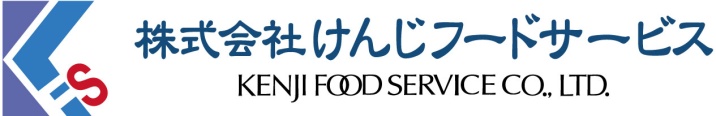 求人応募シート  　　　　　　　　　　　　　　　　　　　　　　　　年    　  月  　　  日 現在求人応募シート  　　　　　　　　　　　　　　　　　　　　　　　　年    　  月  　　  日 現在求人応募シート  　　　　　　　　　　　　　　　　　　　　　　　　年    　  月  　　  日 現在求人応募シート  　　　　　　　　　　　　　　　　　　　　　　　　年    　  月  　　  日 現在求人応募シート  　　　　　　　　　　　　　　　　　　　　　　　　年    　  月  　　  日 現在ふりがな　　　　　ふりがな　　　　　ふりがな　　　　　氏　　名氏　　名氏　　名生年月日　　　　年　　　　月　　　日生（満　　　才）生年月日　　　　年　　　　月　　　日生（満　　　才）※ 男 ・ 女生年月日　　　　年　　　　月　　　日生（満　　　才）生年月日　　　　年　　　　月　　　日生（満　　　才）※ 男 ・ 女ふりがなふりがなふりがな電話　電話　現住所　〒
現住所　〒
現住所　〒
電話　電話　応募理由応募理由応募理由応募理由応募理由募集を知った経緯募集を知った経緯募集を知った経緯募集を知った経緯募集を知った経緯職業区分　（○をつけてください）１．学生　　２．離職中　　３．在職中　　４．その他（　　　　　　）職業区分　（○をつけてください）１．学生　　２．離職中　　３．在職中　　４．その他（　　　　　　）職業区分　（○をつけてください）１．学生　　２．離職中　　３．在職中　　４．その他（　　　　　　）職業区分　（○をつけてください）１．学生　　２．離職中　　３．在職中　　４．その他（　　　　　　）職業区分　（○をつけてください）１．学生　　２．離職中　　３．在職中　　４．その他（　　　　　　）前職（現職）、及び過去の職歴前職（現職）、及び過去の職歴前職（現職）、及び過去の職歴前職（現職）、及び過去の職歴前職（現職）、及び過去の職歴前職を離職した理由前職を離職した理由前職を離職した理由前職を離職した理由前職を離職した理由応募区分　１．正社員のみ希望　　２．正社員登用前提であれば、契約社員・アルバイトでもOK３．アルバイト（週３０時間以上の労働時間でもよい）　４．アルバイト（週３０時間未満の労働時間にしたい）　　　　　５．年収130万円以内で働きたい応募区分　１．正社員のみ希望　　２．正社員登用前提であれば、契約社員・アルバイトでもOK３．アルバイト（週３０時間以上の労働時間でもよい）　４．アルバイト（週３０時間未満の労働時間にしたい）　　　　　５．年収130万円以内で働きたい応募区分　１．正社員のみ希望　　２．正社員登用前提であれば、契約社員・アルバイトでもOK３．アルバイト（週３０時間以上の労働時間でもよい）　４．アルバイト（週３０時間未満の労働時間にしたい）　　　　　５．年収130万円以内で働きたい応募区分　１．正社員のみ希望　　２．正社員登用前提であれば、契約社員・アルバイトでもOK３．アルバイト（週３０時間以上の労働時間でもよい）　４．アルバイト（週３０時間未満の労働時間にしたい）　　　　　５．年収130万円以内で働きたい応募区分　１．正社員のみ希望　　２．正社員登用前提であれば、契約社員・アルバイトでもOK３．アルバイト（週３０時間以上の労働時間でもよい）　４．アルバイト（週３０時間未満の労働時間にしたい）　　　　　５．年収130万円以内で働きたい自己ＰＲ・その他自己ＰＲ・その他自己ＰＲ・その他自己ＰＲ・その他自己ＰＲ・その他